WednesdayENGLISHThis is an online lesson delivered via TEAMS. Please login 5 minutes before with your microphone muted.Year 3/4 lesson starts at 9:30Learning Challenge:                        I can use speech marks to show direct speech. Practise your use of speech marks and write a short poem where trees speak. For example TREES SPEAKThe apple tree says, “I bet you can’t wait to bake me in a pie.”The horse chestnut says, ‘Who’s ready for a game of conkers?’ Try the same for other trees – for example, holly, Christmas tree, palm tree, walnut tree, oak, lemon,You will need:Pen and paperI would like you to send this piece to me so I can give you feedback on your writing. Either take a photo or scan it and email it to  head@polruanprimary.co.ukYear 5/6 lesson starts at 10:30Learning Challenge:                        I can use modal verbs to show possibility. MAYBE, MIGHT, PERHAPS…The following words are useful when we want to talk about what is possible: might, could, should, would, must, if, perhaps, ought, surely, maybe.Write a paragraph using as many of these words as you can to say how elephants could be saved. For example: Surely it isn’t too late to save the elephant, if we act now….You will need:Pen and paperI would like you to send this piece to me so I can give you feedback on your writing. Either take a photo or scan it and email it to  head@polruanprimary.co.ukMATHSRED Learning Challenge: I can multiply and divide by 4.Aut3.12.1 - The 4 times-table on VimeoYELLOWLearning Challenge: I can divide by 1 and itself.Aut4.11.1 - Divide by 1 and itself on VimeoGREENLearning Challenge: I can divide by 1 and itself.Aut4.11.1 - Divide by 1 and itself on VimeoBLUELearning Challenge: I can divide by 1 and itself.Aut4.11.1 - Divide by 1 and itself on VimeoPURPLE Learning Challenge: I can use long division.Aut6.6.1 - Long division (2) on VimeoYou will need:Pen and paperWorksheet attached to Blog (no need to print)ENQUIRYWHAT HASN’T BEEN INVENTED YET?To start thinking about this, this week we will focus on What is an inventor? DESIGN AND TECHNOLOGYLearning Challenge: I can carry out research. Today we will look at what makes a good inventor. Watch the BBC clipDesign and Technology KS2: What makes a good inventor? - BBC TeachThink about the skills these inventors have. Use them to write an advert looking for a particular inventor, describing the skills needed and why. If you are looking for someone to invent a new toy, what skills do they need? What about a new pet?Your advert needs to be colourful and attract attention.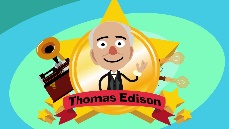 ACTIVETo make sure you are active for at least 60 minutes a day, try these activities:Join Joe Wicks for a 20-minutes session streamed live on Wicks’ YouTube channel at 9am or later on to suit you.Add a BBC Supermovers KS2 - BBC Teach 